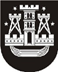 KLAIPĖDOS MIESTO SAVIVALDYBĖS TARYBASPRENDIMASDĖL TURTO PERĖMIMO KLAIPĖDOS MIESTO SAVIVALDYBĖS NUOSAVYBĖN IR JO PERDAVIMO VALDYTI IR NAUDOTI PATIKĖJIMO TEISE KLAIPĖDOS MIESTO SAVIVALDYBĖS ETNOKULTŪROS CENTRUI 2017 m. lapkričio 23 d. Nr. T2-283KlaipėdaVadovaudamasi Lietuvos Respublikos vietos savivaldos įstatymo 6 straipsnio 13 punktu, Lietuvos Respublikos valstybės ir savivaldybių turto valdymo, naudojimo ir disponavimo juo įstatymo 6 straipsnio 2 punktu, 12 straipsnio 1 ir 2 dalimis ir 17 straipsnio 1 ir 2 punktais ir atsižvelgdama į Lietuvos nacionalinio kultūros centro 2017-09-29 raštą Nr. R1-439 „Dėl valstybės turto perdavimo“, Klaipėdos miesto savivaldybės taryba nusprendžia:1. Sutikti perimti Klaipėdos miesto savivaldybės nuosavybėn savarankiškosioms funkcijoms įgyvendinti (gyventojų bendrosios kultūros ugdymas ir etnokultūros puoselėjimas) valstybei nuosavybės teise priklausantį ir šiuo metu Lietuvos nacionalinio kultūros centro patikėjimo teise valdomą turtą, kurio bendra įsigijimo vertė – 6 308,49 Eur, kuris bus naudojamas Klaipėdos miesto savivaldybės etnokultūros centro veiklai (1 ir 2 priedai). 2. Perduoti sprendimo 1 punkte nurodytą turtą, jį perėmus savivaldybės nuosavybėn, Klaipėdos miesto savivaldybės etnokultūros centrui valdyti ir naudoti patikėjimo teise.3. Įgalioti Klaipėdos miesto savivaldybės administracijos direktorių savivaldybės vardu pasirašyti sprendimo 1 punkte nurodyto turto priėmimo ir perdavimo aktus.4. Skelbti šį sprendimą Klaipėdos miesto savivaldybės interneto svetainėje. Savivaldybės merasVytautas Grubliauskas